1. Comunicazioni della f.i.g.c.	12242. Comunicazioni della lega nazionale dilettanti	12242.1 Comunicati Ufficiali L.N.D.	12242.2 Circolari Ufficiali L.N.D.	12253. Comunicazioni del Comitato Regionale Lombardia	12263.1 Consiglio Direttivo	12263.2 Segreteria	12263.2.1 RINVIO GARA ECCELLENZA GIRONE B	12263.2.2 Programma gare Turno Infrasettimanale ECCELLENZA	12263.3 Campionato FEmminile	12273.4 Campionato Calcio a cinque	12273.4.1 riunione societa calcio a cinque	12273.5 Campionato PARALIMPICO 1°LIVELLO, 2°LIVELLO, 3°LIVELLO	12283.5.1 Pubblicazione COMUNICATO UFFICIALE	12284. Comunicazioni per l’attività del Settore Giovanile Scolastico del C.R.L.	12284.1 Attività S.G.S. di competenza L.N.D.	12284.1.1 ELENCO TEST MATCH AUTORIZZATI	12284.1.2 APPROVAZIONE Tornei – Settore Giovanile Scolastico	12284.1.3 RILASCIO NULLA OSTA	12294.1.4 Svincoli per accordo SGS	12314.2 Attività di Base (S.G.S.)	12324.2.1 elenco societa’ iscritte esordienti e pulcini s.g.s.	12324.2.2 nomina collaboratori calcio a 5	12334.2.3 test match nazionali categorie u15 femminile e u17 femminile	12335. Notizie su Attività Agonistica	1234TORNEI SGS	12376. Delibere della Corte Sportiva di Appello Territoriale	12386.1 Corte Sportiva di Appello Territoriale del CRL	12386.2 Tribunale Federale Territoriale Lombardia	12387. Rettifiche	12428. Legenda	1243Legenda Simboli Giustizia Sportiva	12431. Comunicazioni della f.i.g.c. Nessuna comunicazione2. Comunicazioni della lega nazionale dilettanti 2.1 Comunicati Ufficiali L.N.D.Con il presente comunicato si pubblicano di seguito:C.U. n° 301 LND riguardante “Provvedimenti della Procura Federale”.https://www.lnd.it/it/comunicati-e-circolari/comunicati-ufficiali/stagione-sportiva-2020-2021/7432-comunicato-ufficiale-n-301-cu-dal-n-356-aa-al-n-359-aa-figc-provvedimenti-della-procura-federale/fileC.U. n° 302 LND riguardante “Provvedimenti della Procura Federale”.https://www.lnd.it/it/comunicati-e-circolari/comunicati-ufficiali/stagione-sportiva-2020-2021/7434-comunicato-ufficiale-n-302-cu-n-360-aa-e-361-aa-figc-provvedimenti-della-procura-federale/fileC.U. n° 303 LND riguardante “Nomina componenti sezioni della Corte Federale d’Appello”.https://www.lnd.it/it/comunicati-e-circolari/comunicati-ufficiali/stagione-sportiva-2020-2021/7440-comunicato-ufficiale-n-303-cu-237-a-figc-nomina-componenti-delle-sezioni-della-corte-federale-d-appello/fileC.U. n° 304 LND riguardante “Nomina componenti sezioni della Corte Federale d’Appello a livello Nazionale”.https://www.lnd.it/it/comunicati-e-circolari/comunicati-ufficiali/stagione-sportiva-2020-2021/7441-comunicato-ufficiale-n-304-cu-238-a-figc-nomina-componenti-delle-sezioni-della-corte-sportiva-d-appello-a-livello-nazionale/fileC.U. n° 305 LND riguardante “Nomina componenti TFN-SD, TFN-ST, TFN-SVE”.https://www.lnd.it/it/comunicati-e-circolari/comunicati-ufficiali/stagione-sportiva-2020-2021/7442-comunicato-ufficiale-n-305-cu-239-a-figc-nomina-componenti-tfn-sd-tfn-st-tfn-sve/fileC.U. n° 306 LND riguardante “Nomina Avv. Paolo Mormando a Procuratore Federale aggiunto Interregionale”.https://www.lnd.it/it/comunicati-e-circolari/comunicati-ufficiali/stagione-sportiva-2020-2021/7443-comunicato-ufficiale-n-306-cu-240-a-figc-nomina-avv-paolo-mormando-a-procuratore-federale-aggiunto-interregionale/fileC.U. n° 307 LND riguardante “Nomina Avv. Luca Longhi a Sostituto Giudice Sportivo L.N.D. e Avv. Giuseppe Lavigna a Giudice Sportivo del Dipartimento Calcio Femminile”.https://www.lnd.it/it/comunicati-e-circolari/comunicati-ufficiali/stagione-sportiva-2020-2021/7444-comunicato-ufficiale-n-307-cu-241-a-figc-nomina-avv-luca-longhi-a-sostituto-giudice-sportivo-lnd-e-avv-giuseppe-lavigna-a-giudice-sportivo-del-dipartimento-calcio-femminile/fileC.U. n° 308 LND riguardante “Nomina Dott. Matteo Marani Presidente della Fondazione Museo del Calcio”.https://www.lnd.it/it/comunicati-e-circolari/comunicati-ufficiali/stagione-sportiva-2020-2021/7445-comunicato-ufficiale-n-308-cu-242-a-figc-nomina-dott-matteo-marani-presidente-della-fondazione-museo-del-calcio/fileC.U. n° 309 LND riguardante “Modifica art.16 delle N.O.I.F.”https://www.lnd.it/it/comunicati-e-circolari/comunicati-ufficiali/stagione-sportiva-2020-2021/7446-comunicato-ufficiale-n-309-cu-243-a-figc-modifica-art-16-delle-n-o-i-f/fileC.U. n° 310 LND riguardante “Disposizioni derogatorie agli articoli 17,18 e 20 delle N.O.I.F. per società L.N.D. e S.G.S. per la stagione sportiva 2021/2022”.https://www.lnd.it/it/comunicati-e-circolari/comunicati-ufficiali/stagione-sportiva-2020-2021/7447-comunicato-ufficiale-n-310-cu-244-a-figc-disposizioni-derogatorie-agli-articoli-17-18-e-20-delle-n-o-i-f-per-societa-lnd-e-sgs-per-la-stagione-sportiva-2021-2022/fileC.U. n° 311 LND riguardante “Termini relativi agli accordi preliminari di cui all’art.105, commi 1 e 2 delle N.O.I.F. a valere per la stagione sportiva 2021/2022”.https://www.lnd.it/it/comunicati-e-circolari/comunicati-ufficiali/stagione-sportiva-2020-2021/7448-comunicato-ufficiale-n-311-cu-245-a-figc-termini-relativi-agli-accordi-preliminari-di-cui-all-art-105-commi-1-e-2-delle-noif-a-valere-per-la-stagione-sportiva-2021-2022/fileC.U. n° 313 LND riguardante “Abbreviazione termini calcio a 5 fasi nazionali seconde classificate Campionati Regionali”.https://www.lnd.it/it/comunicati-e-circolari/comunicati-ufficiali/stagione-sportiva-2020-2021/7453-comunicato-ufficiale-n-313-cu-n-247-a-figc-abbreviazione-termini-calcio-a-5-fasi-nazionali-seconde-classificate-campionati-regionali/fileC.U. n° 314 LND riguardante “Provvedimenti della Procura Federale”.https://www.lnd.it/it/comunicati-e-circolari/comunicati-ufficiali/stagione-sportiva-2020-2021/7454-comunicato-ufficiale-n-314-cu-dal-n-362-aa-al-n-373-aa-figc-provvedimenti-della-procura-federale/fileC.U. n° 315 LND riguardante “Deroga art.49 comma1 lett. C) N.O.I.F. - Retrocessioni”.https://www.lnd.it/it/comunicati-e-circolari/comunicati-ufficiali/stagione-sportiva-2020-2021/7456-comunicato-ufficiale-n-315-cu-n-248-a-figc-deroga-art-49-comma-1-lett-c-noif-retrocessioni/file2.2 Circolari Ufficiali L.N.D.Con il presente comunicato si pubblicano di seguito:CIRCOLARE n°124 LND riguardante “Decisione Tribunale Nazionale Antidoping”.https://www.lnd.it/it/comunicati-e-circolari/circolari/stagione-sportiva-2020-2021/7431-circolare-n-124-decisioni-del-tribunale-nazionale-antidoping/fileCIRCOLARE n°125 LND riguardante “CIRCOLARE 16/2021 Centro Studi Tributari LND”.https://www.lnd.it/it/comunicati-e-circolari/circolari/stagione-sportiva-2020-2021/7435-circolare-n-125-circolare-16-2021-centro-studi-tributari-lnd/fileCIRCOLARE n°126 LND riguardante “Decisione Tribunale Nazionale Antidoping”.https://www.lnd.it/it/comunicati-e-circolari/circolari/stagione-sportiva-2020-2021/7437-circolare-n-126-decisioni-del-tribunale-nazionale-antidoping/fileCIRCOLARE n°127 LND riguardante “Decisione Tribunale Nazionale Antidoping”.https://www.lnd.it/it/comunicati-e-circolari/circolari/stagione-sportiva-2020-2021/7439-circolare-n-127-decisioni-tribunale-nazionale-antidoping/fileCIRCOLARE n°128 LND riguardante “Decisione Tribunale Nazionale Antidoping”.https://www.lnd.it/it/comunicati-e-circolari/circolari/stagione-sportiva-2020-2021/7455-circolare-n-128-decisioni-del-tribunale-nazionale-antidoping/file3. Comunicazioni del Comitato Regionale Lombardia3.1 Consiglio DirettivoNessuna comunicazione3.2 Segreteria3.2.1 RINVIO GARA ECCELLENZA GIRONE BA seguito di comunicazione da parte di ATS MILANO, il CR Lombardia dispone il RINVIO a data da destinarsi della gara ECCELLENZA del GIRONE B tra A.C. PAVIA 1911 S.S.D. A R.L.L e ALCIONE MILANO SSD A RL in programma il 23 Maggio 2021.3.2.2 Programma gare Turno Infrasettimanale ECCELLENZA Di seguito si pubblica PROGRAMMA GARE del turno infrasettimanale del campionato di ECCELLENZA che si disputerà in data 02/06/2021 valevole per la 9a giornata.GIRONE  A                                                                          DATA    ORA                                                                       GAVIRATE CALCIO           BRIANZA OLGINATESE        CENTRO SPORT.COMUNALE          2/06/21 15:30  9A GAVIRATE                        VIA DELLO SPORT 27LUCIANO MANARA            VARESINA SPORT C.V.       COMUNALE "FIGLIODONI" (E.A.)   2/06/21 15:30  9A BARZANO'                        VIA FIGLIODONIMILANO CITY B.G. F.C.     BASE 96 SEVESO            C.S."S.PERTINI" - CAMPO N.1    2/06/21 15:30  9A CORNAREDO                       VIA DELLO SPORT N.1PONTELAMBRESE             CASTANESE                 CENTRO SPORTIVO COMUNALE- E.A  2/06/21 15:30  9A PONTE LAMBRO                    VIA GERETT AL LAMBRO 7VERGIATESE                SESTESE CALCIO            C.S.COM."T.& M.LANDONI"CAMPO   2/06/21 15:30  9A VERGIATE                        VIA UGUAGLIANZA 60 - CAMPO 1RIPOSA 			    A.C. ARDOR LAZZATE GIRONE  B                                                                          DATA    ORA                                                                       ACCADEMIAPAVESE S.GENESIO ALCIONE MILANO SSD A RL   COM.N.1-CARLO-DAVIDE-GIAMPIER  2/06/21 15:30  9A SANT'ALESSIO CON VIALONE        VIA VIALONE SNCPAVIA 1911 S.S.D. A R.L.  SETTIMO MILANESE          STADIO COM.  "FORTUNATI"       2/06/21 15:30  9A PAVIA                           VIA ALZAIA 137SANCOLOMBANO              AVC VOGHERESE 1919        C.S. COMUNALE "F.RICCARDI"     2/06/21 15:30  9A SAN COLOMBANO AL LAMBRO         VIA MILANO 20SANT ANGELO               CALCIO CLUB MILANO        STADIO COMUNALE N. 1           2/06/21 15:30  9A SANT'ANGELO LODIGIANO           VIA FRANCESCO CORTESEVARZI FBC                 R.C. CODOGNO 1908         C.S.COMUNALE "CARL0 CHIAPPANO  2/06/21 15:30  9A VARZI                           VIA ORESTE MARETTIRIPOSA 			    A.S.D. CITTA DI SANGIULIANO 1968GIRONE  C                                                                          DATA    ORA                                                                       LEMINE ALMENNO CALCIO     LUMEZZANE VGZ ASD         C.COM."FRATELLI PEDRETTI"(E.A  2/06/21 15:30  9A ALMENNO SAN SALVATORE           VIA LEMENMAPELLO A R.L.            SPERANZA AGRATE           C.S.COMUNALE                   2/06/21 15:30  9A MAPELLO                         VIA DEL LAZZARINO 11PREVALLE                  LEON SSD A R.L.           C.S.COMUNALE-CAMPO 1 (E.A)     2/06/21 15:30  9A PREVALLE                        VIA ZANARDELLIVALCALEPIO F.C. A R.L.    CILIVERGHE MAZZANO        C.S.COMUNALE-CAMPO N.1         2/06/21 15:30  9A CASTELLI CALEPIO/FRAZ.CIVIDINO  VIA FERRUCCIZINGONIA VERDELLINO       ATLETICO CASTEGNATO       COMUNALE N.1                   2/06/21 15:30  9A VERDELLINO                      VIA DEGLI OLEANDRI 1RIPOSA 			    F.C. CASTIGLIONE A.S.D. Si invitano le Società a comunicare EVENTUALI VARIAZIONI entro e non oltre MERCOLEDI’ 26 Maggio 2021 all’Ufficio PROGRAMMAZIONI GARE ai seguenti recapiti:FAX: 02-21722233E-MAIL: affarigeneralicrl@lnd.itVariazione Gare l.n.d. Nessuna comunicazione3.3 Campionato FEmminileNessuna comunicazioneVariazione Gare calcio femminile Nessuna comunicazione3.4 Campionato Calcio a cinque3.4.1 riunione societa calcio a cinqueSi comunica alle Società che in data 27 Maggio 2021 alle 20,45 il CR Lombardia dispone incontri ON-LINE per le società di serie C1 e Femminile, mentre il 28 Maggio 2021 alle ore 20:45 con le società di serie C2, D e S.G.S. per la programmazione della Stagione Sportiva 2021/2022 con il seguente ordine del giorno:Rimodulazione campionati stagione 2021/2022Iscrizioni stagione 2021/2022Inizio attività agonistica stagione 2021/2022Le credenziali ZOOM per accedere all’evento verranno comunicate via e-mail alle Società.Variazione Gare calcio a 5 Nessuna comunicazione3.5 Campionato PARALIMPICO 1°LIVELLO, 2°LIVELLO, 3°LIVELLO  3.5.1 Pubblicazione COMUNICATO UFFICIALENessuna comunicazione4. Comunicazioni per l’attività del Settore Giovanile Scolastico del C.R.L.4.1 Attività S.G.S. di competenza L.N.D.4.1.1 ELENCO TEST MATCH AUTORIZZATIDi seguito si pubblica PROGRAMMA TEST MATCH autorizzati dal SGS REGIONALE.Test MATCH FEMMINILE UNDER 17Test MATCH FEMMINILE UNDER 154.1.2 APPROVAZIONE Tornei – Settore Giovanile ScolasticoSi comunica l’avvenuta APPROVAZIONE dei seguenti tornei:ATTENZIONE:Si comunica che sul Sito del Comitato Regionale Lombardia nella sezione Modulistica sono disponibili tutti i moduli e regolamenti (Stagione Sportiva 2020/2021) necessari per poter richiedere Tornei e Amichevoli del settore SGS.4.1.3 RILASCIO NULLA OSTA	Si comunica che il rilascio dei NULLA OSTA da parte delle società è consentito ESCLUSIVAMENTE nelle casistiche sancite dal comunicato ufficiale n.1 del SGS al punto 2.6 e al punto 9.5 circa la disciplina dei Tornei.Si riportano qui sotto gli stralci dei suddetti punti del comunicato 2.6 RADUNI E PROVINI PER GIOVANI CALCIATORI ………… Le società affiliate, che nel corso della corrente stagione sportiva intendano organizzare Raduni di selezione, entro e non oltre il 30 Novembre 2020 sono tenute a richiedere preventiva autorizzazione, per il tramite del Comitato Regionale LND territorialmente competente, al Settore Giovanile e Scolastico della FIGC che provvederà a concedere la relativa autorizzazione…………… ………Ai raduni possono partecipare soltanto giovani calciatori tesserati per Società della FIGC operanti nella stessa regione o in provincia limitrofa a quella della località in cui si svolge il raduno, seppur di diversa regione, muniti del necessario “nulla osta” rilasciato dalla società di appartenenza. È assolutamente vietato il coinvolgimento di persone non tesserate, le quali, pertanto, non possono aver accesso né agli spogliatoi né al recinto di gioco. I Comitati Regionali territorialmente competenti devono rilasciare le prescritte autorizzazioni, d’intesa con il Settore Giovanile e Scolastico, soltanto dopo aver accertato l’espletamento di tutte le formalità da parte delle Società richiedenti e devono esercitare, comunque, una azione di controllo del rispetto della normativa suddetta, disponendo, se necessario, nei confronti di eventuali trasgressori, il relativo deferimento ai competenti organi disciplinari. I Comitati Regionali territorialmente competenti debbono comunicare almeno 5 giorni prima della data di effettuazione del raduno, al Settore Giovanile e Scolastico, tutte le notizie e la documentazione ad esso relative. PROVINI PRESSO LE SOCIETA’ (CALCIATORI SOTTOPOSTI A PROVA)Vengono considerati “Provini”, le modalità con cui una società, convoca un giocatore di altra società presso la propria struttura per “sottoporlo a prova”, prevedendo l’inserimento in un proprio gruppo squadra. Le società affiliate, che nel corso della corrente stagione sportiva intendano sottoporre a prova giovani calciatori di età inferiore agli anni 16, sono tenute a richiedere preventiva autorizzazione, per il tramite del Comitato Regionale territorialmente competente, al Settore Giovanile e Scolastico della FIGC che provvederà a concedere la relativa autorizzazione tenendo in considerazione le seguenti necessarie condizioni: 1. società possono sottoporre a prova un giovane calciatore di età compresa tra i 12 anni anagraficamente compiuti nell’anno in cui ha inizio la stagione sportiva (non per i nati nel 2009) ed i 16 anni, previo rilascio di regolare “nulla osta” da parte della società di appartenenza e che il giovane calciatore sia residente nella medesima regione o in provincia limitrofa alla sede della Società, seppur di diversa regione; 2. soltanto alle società che dimostrano di essere in possesso dei sotto indicati requisiti può essere concessa la possibilità di sottoporre a “prova” giovani calciatori di età compresa tra i 10 anni compiuti ed i 12 anni residenti nella medesima regione, o in provincia limitrofa alla sede della Società, seppur di diversa regione, e/o giovani calciatori di età compresa tra i 12 e i 16 anni provenienti da altra regione.…….Le società devono attenersi alla seguente procedura: - Le società che intendono “sottoporre a prova” un giocatore, chiedono autorizzazione preventiva (all’inizio della Stagione Sportiva e comunque entro e non oltre il 30 novembre 2020) in base ai requisiti sopraindicati, al Settore Giovanile e Scolastico (e per conoscenza al Comitato Regionale LND e al Coordinatore Federale Regionale SGS di appartenenza), con lettera a firma del legale rappresentante o del Responsabile del Settore Giovanile; - il Settore Giovanile e Scolastico, autorizza la società richiedente tramite la pubblicazione entro il 15 Dicembre di un comunicato ufficiale nazionale, che potrà essere aggiornato nel corso dell’anno; - nel corso della Stagione Sportiva la società (preventivamente autorizzata) che intende “provare” giovani calciatori deve inviare comunicazione informativa solo ed esclusivamente al Presidente del Settore Giovanile e Scolastico entro 24h precedenti dallo svolgimento della “prova” senza necessità di ricevere ulteriore autorizzazione; - alla fine di ogni mese, le società devono inviare al Settore Giovanile e Scolastico un report dei calciatori che hanno “sottoposto a prova”, suddivisi per fascia d’età e gruppo-squadra. Le società autorizzate a sottoporre a prova i giovani calciatori in età compresa tra i 10 e i 12 anni, possono utilizzare i giovani anche in occasione di gare amichevoli e/o Tornei Nazionali Tornei Nazionali Tornei Nazionali o Internazionali o Internazionali o Internazionali della categoria Esordienti nel numero massimo di tre calciatori, ovviamente, per poter usufruire di tale opportunità, la società deve aver ottenuto la necessaria autorizzazione all’inizio della stagione sportiva e rispettare le procedure sopra indicate. Le società già autorizzate a sottoporre a prova i giovani calciatori nella stagione sportiva 2019/2020, mantengono l’autorizzazione a sottoporre a prova i giovani calciatori anche nella corrente stagione sportiva, purché rinnovino la loro richiesta entro e non oltre il 30 Settembre 2020, con le informazioni necessarie di cui sopra. Qualora non fosse effettuato il rinnovo alla società richiedente verrà revocata l’autorizzazione per l’intera stagione sportiva…9.3 Modalità organizzative dei Tornei 9.5 Prestiti I prestiti sono consentiti esclusivamente nelle categorie Allievi e Giovanissimi per un numero massimo di tre giocatori per squadra, il cui utilizzo è subordinato all’autorizzazione del Torneo da parte della FIGC, nel rispetto dello specifico regolamento. Non è pertanto necessaria altra documentazione o richiesta aggiuntiva, essendo un’opportunità già prevista nel regolamento del Torneo.A tal proposito si precisa che i giovani calciatori in prestito possono partecipare ad allenamenti con la società per la quale è stato concesso il nulla osta, limitatamente al periodo strettamente collegato alla partecipazione del Torneo stesso. I prestiti sono vietati nelle categorie Pulcini ed Esordienti, fatto salvo quanto di seguito specificato.Si allega di sotto il C.U. 79 del Settore Giovanile Scolastico con l’elenco delle società alle quali è stata autorizzata l’organizzazione di provini e raduni.https://www.figc.it/media/136405/cu-n79-sgs-aggiornamento-elenco-club-autorizzati-per-raduni-e-provini-ss2020-2021-del-11-05-2021.pdf4.1.4 Svincoli per accordo SGS Lo svincolo per accordo con la Società, può essere richiesto prima dell’inizio dell’attività calcistica (Campionati o Tornei). Tale richiesta, firmata dal calciatore e dagli esercenti la potestà genitoriale, dovrà essere inviata per raccomandata con ricevuta di ritorno al Comitato Regionale competente, corredata dall’assenso della Società d’appartenenza e dall’originale del cartellino attestante il tesseramento. NON VERRANNO ACCETTATE RICHIESTE PERVENUTE A MANO O VIA FAX O PRIVE DI CARTELLINO IN ORIGINALE O PROVVISORIO DEPOSITATE C/O LE DELEGAZIONI PROVINCIALI.SI SPECIFICA, VISTA L’ECCEZIONALITA’ DELLA STAGIONE IN CORSO, CHE PER QUEST’ANNO GLI SVINCOLI PER ACCORDO CON SOCIETA’ SARANNO ACCETTATI ANCHE IN QUESTO PERIODO. RESTA INTESO CHE I BENEFICIARI DI TALE TIPOLOGIA DI SVINCOLO POTRANNO ESSERE UNICAMENTE I CALCIATORI I QUALI CAMPIONATI NON SONO MAI INIZIATI.SVINCOLO PER ACCORDO SGS - ACCOLTIVariazione Gare S.G.S. Nessuna comunicazione4.2 Attività di Base (S.G.S.)4.2.1 elenco societa’ iscritte esordienti e pulcini s.g.s. In allegato l’elenco delle squadre iscritte tramite il form previsto per la Lombardia all’attività dedicata a Esordienti e Pulcini.L’elenco è suddiviso per Delegazioni e riporta il riepilogo per singola società.Chi dovesse riscontrare eventuali errori o anomalie è pregato di segnalarlo all’indirizzo mail base.lombardiasgs@figc.it entro e non oltre giovedì 20/05, dopo tale termine, per poter realizzare i calendari, nessuna variazione potrà essere accolta.DETTAGLI DELL’ATTIVITA’ PREVISTA I gironi con i relativi calendari saranno composti da 3/4 squadre e verranno pubblicati nella serata di lunedì 24 Maggio.L’attività avrà inizio in tutta la Lombardia nel fine settimana 29/30 Maggio e terminerà 12/13 Giugno, sarà possibile disputare eventuali recuperi fino a domenica 20 Giugno.Entro la fine di Giugno verranno pubblicate le graduatorie di ogni girone al solo fine riepilogativo che, come da regolamento riportato sui C.U. Nazionali n° 74 e 76, terrà conto del punteggio “incontro” (massimo 3 punti) composto dai 3 tempi di gara + 1 punto per il #Grassroots Challange, de punteggio Bonus (numero giocatori/giocatrici con un massimo di 3 punti) e la partecipazione della categoria a tutte e 4 le prove tecniche dello stesso #Grassroots Challange (5 punti per chi li avrà svolti indipendentemente dal risultato). Ricordiamo che per partecipare a questa attività le società dovranno iscriversi sull’apposito sito  sito web dedicato e caricare i video delle prove tecniche svolte a coppie durante gli allenamenti o in altri momenti scelti a discrezione dalle società (non durante il confronto gara). ELENCO SOCIETA’ ISCRITTE U13 FAIR PLAY ÉLITE Segue l’elenco società iscritte aventi diritto alla manifestazione in oggetto. L’attività si svolgerà con le medesime modalità e tempistiche di quelle ProvincialiELENCO SOCIETA’ ISCRITTE U12 FEMMINILESegue l’elenco società iscritte aventi diritto alla manifestazione in oggetto. L’attività si svolgerà con le medesime modalità e tempistiche di quelle Provinciali4.2.2 nomina collaboratori calcio a 5 Si indicano i nomi dei collaboratori nominati dal SGS Lombardia per lo sviluppo territoriale del calcio a 5, i quali collaboreranno con le delegazioni provinciali:CUPPINI MASSIMOMAGNO EDUARDOOSTINELLI ACHILLEPATTI ALESSIO4.2.3 test match nazionali categorie u15 femminile e u17 femminileIl Coordinatore Regionale del Veneto, eseguiti i controlli del caso, autorizza lo svolgimento dei seguenti Test Match:Categoria U15F 	SSDarl Cittadella Women – AC Milan Spa 			23/05/2021 ore 14:30 			Centro Sportivo di Tombolo – campo 2218 via Sant’Andrea 1, Tombolo (PD) Categoria U17F 	SSDarl Cittadella Women – AC Milan Spa 			23/05/2021 ore 14:30 			Centro Sportivo di Tombolo – campo 344 via Sant’Andrea 1, Tombolo (PD)5. Notizie su Attività AgonisticaECCELLENZAVARIAZIONI AL PROGRAMMA GARERECUPERO D’UFFICIO GIRONE AGIRONE B				GARA VARIATAGIRONE AGIRONE CRISULTATIRISULTATI UFFICIALI GARE DEL 19/05/2021Si trascrivono qui di seguito i risultati ufficiali delle gare disputateRISULTATI UFFICIALI GARE DEL 19/05/2021Si trascrivono qui di seguito i risultati ufficiali delle gare disputateRISULTATI UFFICIALI GARE DEL 16/05/2021Si trascrivono qui di seguito i risultati ufficiali delle gare disputateRINVIO D’UFFICIO GARA DEL 23/05/2021Si trascrivono qui di seguito i risultati ufficiali delle gare disputateGIUDICE SPORTIVOIl Giudice Sportivo, Dott. Rinaldo Meles, assistito dal rappresentante dell'A.I.A., Piazza Edoardo, con la collaborazione del sig. Di Martino Enzo e Merati Giordano, ha adottato le decisioni che di seguito integralmente si riportano: GARE DEL 16/ 5/2021 PROVVEDIMENTI DISCIPLINARI In base alle risultanze degli atti ufficiali sono state deliberate le seguenti sanzioni disciplinari. SOCIETA' AMMENDA Euro 100,00 ARDOR LAZZATE 
Per mancanza, durante la gara, di medico od ambulanza. (C.U. LND nº 41 del 02 Agosto 2012 pubblicato sul C.U. CRL nº 8 del 23Agosto 2012) DIRIGENTI INIBIZIONE A SVOLGERE OGNI ATTIVITA' FINO AL 2/ 6/2021 ALLENATORI SQUALIFICA FINO AL 2/ 6/2021 A fine gara teneva comportamento minaccioso ed irriverente nei confronti di tesserati avversari. CALCIATORI ESPULSI SQUALIFICA PER UNA GARA EFFETTIVA CALCIATORI NON ESPULSI SQUALIFICA PER UNA GARA EFFETTIVA PER RECIDIVITA' IN AMMONIZIONE (V INFR) AMMONIZIONE CON DIFFIDA (IV INFR) GARE DEL 19/ 5/2021 PROVVEDIMENTI DISCIPLINARI In base alle risultanze degli atti ufficiali sono state deliberate le seguenti sanzioni disciplinari. CALCIATORI ESPULSI SQUALIFICA PER UNA GARA EFFETTIVA CALCIATORI NON ESPULSI AMMONIZIONE CON DIFFIDA (IV INFR) ALLIEVE REG.LI UNDER 17 FEMM.VARIAZIONI AL PROGRAMMA GAREPROGRAMMAZIONE GARETEST MATCHGIOV.ME REG.LI UNDER 15 FEMM.VARIAZIONI AL PROGRAMMA GAREPROGRAMMAZIONE GARETEST MATCHTORNEI SGSGARA AMICHEVOLEGARA DEL 16/05/21 ALDINI -. LOMBARDIA 1CALCIATORI ESPULSI SQUALIFICA PER UNA GARA EFFETTIVE 6. Delibere della Corte Sportiva di Appello Territoriale 6.1 Corte Sportiva di Appello Territoriale del CRLRiunione del 13-05-2021Nessuna Comunicazione6.2 Tribunale Federale Territoriale Lombardia Riunione del 13-05-2021Collegio Giudicante: Avv. Sergio Carnevale (Presidente), Avv. Giuseppe Grasso, Avv. Sara Baresi (Componenti) Rag. Orazio Serafino (Segretario)Deferimento del Procuratore Federale del 22 settembre 2020 a carico di:CAVALLI Andrea Ezio, Presidente della SSD Lomellina Calcio, per la violazione dell'art. 4, comma 1, del Codice di Giustizia Sportiva in relazione agli artt. 31 comma 6 C.G.S e 94 ter comma 13 delle N.O.I.F., per non aver corrisposto all'allenatore, Sig. Diego Santoro, le somme accertate dal Collegio arbitrale della L.N.D. con decisione del 10.10.2019 nel termine di trenta giorni dalla comunicazione, avvenuta in data 31.10.2019;SSD LOMELLINA CALCIO, a titolo di responsabilità diretta, ai sensi dell'art. 6, commi 1 del Codice di Giustizia Sportiva, per la violazione ascritta al proprio Presidente.******Il Tribunale Federale Territoriale, letto l'atto del deferimento esperiti gli incombenti di rito, lette le memorie depositate, sentito il rappresentante della Procura Federale;- preso atto che in occasione della riunione del 13 maggio 2021 il Rappresentante della Procura Federale chiedeva di comminare ai deferiti le seguenti sanzioni:a CAVALLI Andrea Ezio mesi 6 di inibizione;alla società SSD LOMELLINA CALCIO un punto di penalizzazione da scontarsi nel campionato di competenza della prima squadra ed Euro 600,00 di ammenda.OSSERVADagli atti e dai documenti del presente giudizio risulta provato documentalmente che la SSD LOMELLINA CALCIO non ha ottemperato a quanto disposto dal Collegio arbitrale della L.N.D. con decisione del 10.10.2019  nel termine di trenta giorni dalla relativa comunicazione, avvenuta in data 31.10.2019, corrispondendo all'allenatore, Diego Santoro, le somme oggetto di accertamento da parte del collegio arbitrale stesso e ciò in violazione del combinato disposto di cui all'art. 4, comma 1, del Codice di Giustizia Sportiva ed agli artt. 31 comma 6 C.G.S e 94 ter comma 13 delle N.O.I.F.Ne consegue pertanto l'applicazione delle sanzioni ivi previste dal CGS al suo presidente ed alla società deferita.Per questi motivi, il Tribunale Federale Territoriale,condanna CAVALLI Andrea Ezio a mesi 1 di inibizione;la società SSD LOMELLINA CALCIO ad un punto di penalizzazione da scontarsi nel campionato di competenza della prima squadra ed Euro 100,00 di ammenda.Manda alla segreteria di comunicare direttamente il presente provvedimento agli interessati, nonchè di provvedere altresì alla pubblicazione dello stesso sul Comunicato Ufficiale.Deferimento del Procuratore Federale del 21 dicembre 2020 a carico di:DE SARIO Giuseppe, non tesserato nella stagione sportiva 2020-2021 per rispondere della violazione dell'art. 4 comma 1 in relazione agli artt. 22 comma 1 C.G.S. e 37 delle NOlF per non essersi presentato per due volte innanzi alla Procura Federale a rendere dichiarazioni sui fatti oggetto del procedimento e per aver svolto nella stagione sportiva 2020-2021 attività a favore della società ASD Vigor Milano in assenza di preventivo tesseramento;SALIVA Stefano, tesserato per la Società ASD Lombardina nella stagione sportiva 2020-2021 in qualità di dirigente-allenatore, responsabile del settore pre-agonistico, per rispondere della violazione dell'art. 4 comma 1 in relazione al C.U. n. 1 del 1 luglio 2020 del Settore Giovanile Scolastico, lettera o), per non aver accolto il tesseramento del giovane calciatore Carlo Ghezzi, di età inferiore a 12 anni, per la stagione sportiva 2020-2021, dopo 4 anni di militanza di quest'ultimo per la ASD Lombardina, effettuando una selezione non consentita dall'ordinamento federale;ESPOSITO Giovanni, tesserato per la società ASD Vigor Milano nella stagione sportiva 2020-2021 in qualità di Presidente e Legale Rappresentante per rispondere della violazione dell'art. 4 comma 1 del C.G.S. in relazione all'art. 37 delle NOlF per aver intralciato e cercato di fuorviare lo svolgimento delle attività istruttorie nell'ambito del presente procedimento assumendo comportamento irriguardoso nei confronti del Collaboratore della Procura Federale e impedendo al Sig. De Serio di comparire avanti al medesimo Organo, seppur regolarmente convocato e per aver consentito al Sig. De Serio di svolgere nella stagione sportiva 2020-2021 attività a favore della società ASD Vigor Milano in assenza di preventivo tesseramento;ASD VIGOR MILANO per rispondere a titolo di responsabilità diretta ed oggettiva ai sensi dell'art. 6 comma 1 del C.G.S. per le condotte ascritte al suo Presidente Giovanni Esposito ed al Sig. Giuseppe De Sario.******Il Tribunale Federale Territoriale, letto l'atto del deferimento esperiti gli incombenti di rito, sentito il rappresentante della Procura Federale in contraddittorio con i deferiti alla riunione del 13 maggio 2021;- preso atto che il Rappresentante della Procura Federale chiedeva di comminare ai deferiti le seguenti sanzioni:a ESPOSITO Giovanni mesi 6 di inibizione;a DE SARIO Giuseppe mesi 4 di inibizione da scontarsi nel caso in cui si iscriva alla FIGC;a SALIVA Stefano mesi 4 di inibizionealla società ASD VIGOR MILANO Euro 800,00 di ammenda.OSSERVADagli atti e dai documenti del presente giudizio risulta provata la violazione dell'Art. 4 comma 1 CGS da parte dei deferiti ESPOSITO Giovanni e DE SARIO Giuseppe i quali dovevano in ogni caso mettersi a completa disposizione dell'Ufficio Indagini della Procura Federale, al di là di ogni possibile incomprensione sorta nel colloquio telefonico.Analogamente risulta provata la violazione dell'Art. 4 comma 1 in relazione al C.U. n. 1 del 1 luglio 2020 del Settore Giovanile Scolastico, lettera o) in quanto non ha in ogni caso fornito le dovute informazioni/giustificazioni al giovane calciatore Carlo Ghezzi, di età inferiore a 12 anni, circa la sua esclusione dal tesseramento per la stagione sportiva 2020-2021, dopo 4 anni di militanza di quest'ultimo per la ASD Lombardina. Ne consegue pertanto l'applicazione ai deferiti delle sanzioni ivi previste dal CGS.Per questi motivi, il Tribunale Federale Territoriale,condanna ESPOSITO Giovanni a mesi 1 di inibizione;DE SARIO Giuseppe a mesi 1 di inibizione da scontarsi nel caso in cui si iscriva alla FIGC;SALIVA Stefano a mesi 1 di inibizionealla società ASD VIGOR MILANO Euro 100,00 di ammenda.Manda alla segreteria di comunicare direttamente il presente provvedimento agli interessati, nonchè di provvedere altresì alla pubblicazione dello stesso sul Comunicato Ufficiale.Deferimento del Procuratore Federale del 7 luglio 2020 a carico di:GOGLIO Alberto, Presidente della società U.S.D. ATLETICO QMC per la violazione dell’art. 4 comma 1 CGS in relazione a quanto previsto dall’art. 38 comma 1 e 4 delle NOIF, per aver consentito e/o comunque non impedito al tecnico ROVEDA Luigi di svolgere nel corso della stagione sportiva 2019/2020 l’attività di allenatore per la società U.S.D. ATLETICO QMC senza che lo stesso fosse ancora regolarmente tesserato presso il Settore Tecnico per la stessa società e per aver consentito e comunque non impedito allo stesso ROVEDA Luigi di svolgere sempre nella medesima stagione sportiva 2019/2020 l’attività di allenatore e/o comunque attività per altra società A.S.D. SENNA GLORIADUBBINI Ugo Presidente della società A.S.D. SENNA GLORIA per la violazione dell’art. 4 comma 1 CGS in relazione a quanto previsto dall’art. 38 comma 1 e 4 delle NOIF, per aver consentito e/o comunque non impedito al tecnico ROVEDA Luigi di svolgere nel corso della stagione sportiva 2019/2020 l’attività di allenatore per la società A.S.D. SENNA GLORIA senza che lo stesso fosse ancora regolarmente tesserato presso il Settore Tecnico per la stessa società e per aver consentito e comunque non impedito allo stesso ROVEDA Luigi di svolgere sempre nella medesima stagione sportiva 2019/2020 l’attività di allenatore e/o comunque attività per altra società U.S.D. ATLETICO QMC.U.S.D. ATLETICO QMC per rispondere a titolo di responsabilità diretta e oggettiva ai sensi dell’art. 6 comma 1 e 2 CGS in relazione alle condotte antiregolamentari ascritte rispettivamente al presidente GOGLIO Alberto ed al tecnico ROVEDA LuigiA.S.D. SENNA GLORIA per rispondere a titolo di responsabilità diretta e oggettiva ai sensi dell’art. 6 comma 1 e 2 CGS in relazione alle condotte antiregolamentari ascritte rispettivamente al presidente DUBBINI Ugo ed al tecnico ROVEDA Luigi***.  ***.  ***All’udienza del 30 luglio 2020, compariva per la Procura Federale avv. Rossano e i deferiti, sigg.ri Goglio Alberto e Dubbini, anche in rappresentanza delle rispettive società.Il Rappresentante della Procura rilevava che, da una verifica effettuata, il procedimento pendente avanti la Commissione Tecnica non fosse ancora concluso ed il Tribunale, rilevato che il predetto procedimento fosse pregiudiziale rispetto alla decisione del presente Deferimento, rinviava il procedimento al 3 dicembre 2020; rinviato poi d’ufficio, a causa dell’emergenza sanitaria ancora in corso, al 13 maggio 2021.All’udienza del 13 maggio 2021, compariva per la Procura Federale l’avv. Fabio Esposito ed il sig. GOGLIO Alberto, anche per la società U.S.D. ATLETICO QMC.Nessuno compariva per il sig. DUBBINI Ugo e per la società A.S.D. SENNA GLORIA.Il Rappresentante della Procura Federale produceva copia del provvedimento emesso dalla Commissione Tecnica, che comminava al sig. ROVIDA Luigi, mesi 4 di squalifica e pertanto rassegnava le seguenti conclusioni:GOGLIO ALBERTO, mesi 4 di inibizioneDUBBINI UGO mesi 4 di inibizioneU.S.D. ATLETICO QMC euro 600,00 di ammenda A.S.D. SENNA GLORIA euro 600,00 di ammenda.Il sig. GOGLIO Alberto chiedeva di essere assolto ovvero, in subordine di comminare la sanzione minima applicabile.***.  ***.  ***Il Tribunale rileva che risulta dimostrata la responsabilità oggettiva del sig. GOGLIO Alberto e del sig. DUBBINI Ugo, per gli accadimenti di cui si è reso responsabile il sig. ROVIDA Luigi, il quale ha svolto nella stessa Stagione Sportiva 2019/2020 attività doppia di allenatore, senza essere regolarmente tesserato presso il Settore Tecnico, per due società A.S.D. SENNA GLORIA e U.S.D. ATLETICO QMC.Tale responsabilità sorge infatti in capo ai Presidenti nonché legali rappresentanti delle società sportive, senza colpevolezza ovvero imputata per il fatto altrui, commesso dal proprio tesserato.Per ogni illecito disciplinare di un singolo tesserato ne risponde sempre anche la società; la differenza sta nel fatto di chi compie l'illecito disciplinare.Infatti, non emerge nel caso in esame, la responsabilità diretta delle società deferite, non rinvenendo la responsabilità dell’illecito ovvero della violazione ascritta, in capo al presidente delle rispettive società, essendo il fatto commesso imputabile unicamente al sig. ROVIDA Luigi, allenatore.***.  ***.  ***Per tutti quanto indicato, il Tribunale COMMINAAl sig. GOGLIO ALBERTO, mesi 1 di inibizioneAl sig. DUBBINI UGO mesi 1 di inibizioneU.S.D. ATLETICO QMC euro 100,00 di ammenda A.S.D. SENNA GLORIA euro 100,00 di ammenda.Manda alla segreteria di comunicare direttamente il presente provvedimento agli interessati, nonchè di provvedere altresì alla pubblicazione dello stesso sul Comunicato Ufficiale.7. RettificheRETTIFICHE C.U. 48 del 13/05/2021ECCELLENZASI CANCELLIGARE DEL 9/ 5/2021 PROVVEDIMENTI DISCIPLINARI In base alle risultanze degli atti ufficiali sono state deliberate le seguenti sanzioni disciplinari. AMMONIZIONE CON DIFFIDA (IV INFR) SI SCRIVAAMMONIZIONE (I)LAURICELLA NICOLO’	(CILIVERGHE MAZZANO)8. Legenda	Legenda Simboli Giustizia SportivaA    NON DISPUTATA PER MANCANZA ARBITRO               B    SOSPESA PRIMO TEMPO                              D    ATTESA DECISIONI ORGANI DISCIPLINRI              F    NON DISPUTATA PER AVVERSE CONDIZIONI ATMOSFERICHEG    RIPETIZIONE GARA PER CAUSE DI FORZA MAGGIORE     H    RECUPERO D'UFFICIO                               I     SOSPESA SECONDO TEMPO                            K    RECUPERO PROGRAMMATO                             M    NON DISPUTATA PER IMPRATICABILITA' CAMPO         P    POSTICIPO                                        R    RAPPORTO NON PERVENUTO                           U    SOSPESA PER INFORTUNIO D.G.                      W   GARA RINVIATA Y    RISULTATI di RAPPORTI PERVENUTI in RITARDO                     IL SEGRETARIO						    		 	IL PRESIDENTE    Maria Cassetti		                               				             Carlo Tavecchio________________________________________________________________________________________________PUBBLICATO ED AFFISSO ALL’ALBO DEL COMITATO IN MILANO IL 20 Maggio 2021________________________________________________________________________________________________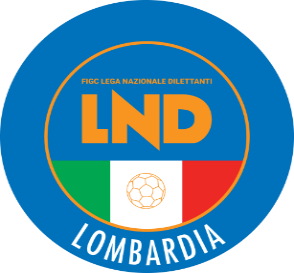 COMITATO REGIONALE LOMBARDIAVia RICCARDO PITTERI n° 95/2 20134 MILANO   Tel. 02.21722.899Sito Internet: lombardia.lnd.it   crllnd@pec.comitatoregionalelombardia.itCanale Telegram @lndlombardiaFacebook: Figc Lnd LombardiaSegreteria e Programmazione Gare:Tel. 02.21722.202-204 - Fax 02.21722.233 - E.mail: affarigeneralicrl@lnd.itTesseramento:Tel. 02.21722.206-207 - Fax 02.21722.231 - E.mail: tesseramentocrl@lnd.ittesseramento@pec.comitatoregionalelombardia.itSportello Unico:Tel. 02.21722.261-209 - Fax 02.21722.230 – E.mail: societacrl@lnd.it  Ufficio Stampa e Pubbliche relazioni:Tel./Fax 02.21722.205 - 347.4406339 - E.mail: ustampacrl@lnd.itServizio Pronto A.I.A.:Tel. 02.21722.408-410Giudice Sportivo Territoriale:giudicesportivocrl@pec.comitatoregionalelombardia.itCorte d’Appello Territoriale:cortedappello.tribunaleterritoriale@pec.comitatoregionalelombardia.itStagione Sportiva 2020/2021Comunicato Ufficiale N° 49 del 20/05/2021Stagione Sportiva 2020/2021Comunicato Ufficiale N° 49 del 20/05/2021Stagione Sportiva 2020/2021Comunicato Ufficiale N° 49 del 20/05/2021DATASQUADRASQUADRAORARIOCAMPO30/05/2021INTERNAZIONALECITTADELLA WOMEN17:00COMUNALE S. PERTINI N.1 (E.A.) – Codice 2485VIA GIOVANNI BOCCACCIO 285 - SESTO SAN GIOVANNI30/05/2021RIOZZESE COMOSASSUOLO CALCIO17:00C.S. COMUNALE N.1-(E.A.) – Codice 2668VIALE DELLO SPORT - APPIANO GENTILE LOC. SOMIGLIANADATASQUADRASQUADRAORARIOCAMPO30/05/2021INTERNAZIONALECITTADELLA WOMEN14:30COMUNALE S. PERTINI N.1 (E.A.) – Codice 2485VIA GIOVANNI BOCCACCIO 285 - SESTO SAN GIOVANNI30/05/2021RIOZZESE COMOSASSUOLO CALCIO15:30C.S. COMUNALE N.1-(E.A.) – Codice 2668VIALE DELLO SPORT - APPIANO GENTILE LOC. SOMIGLIANAN°DENOMINAZIONE TORNEOSOCIETÀ ORGANIZZATRICECATEGORIADATA INIZIODATA FINE1523° VALERIO BRIOSCHIASD POL DI NOVAPG-E-P-PC20.05.2113.06.2116CITTA‘ DI VAREDOFBC VAREDOPE-P-PC-PA06.06.2127.06.2117ANGELO BIANCHI 2021ACC CALCIO VITTUONEPE-P-PC-PA02.06.2126.06.212457381BRAZZOLI MATTEO17/01/2008GS ASSAGO ASD2427378CIANO JESSICA05/08/2006ACD FEMMINILE TABIAGO3173912FOTI EMANUELE11/04/2009ASD VIGOR MILANO3173911FOTI SERGIO14/05/2011ASD VIGOR MILANO2804882MEOLI THOMAS30/08/2008GS VEDANO2905692PERITI MIRKO05/06/2008GS VEDANO3147172ROSSIELLO MAURO05/01/2011POL. MOLINELLO ASD1A.C. RENATE S.R.L.2A.S. MASSERONI MARCHESE S.R.L3A.S.D. LA CANTERA4AC CREMA 19085ACCADEMIA PAVESE6ACD FROG MILANO7ACD SALICEVALLESTAFFORA GVR8ADC MARIO RIGAMONTI9ALCIONE MILANO SSD A RL10ASCD TORINO CLUB MARCO PAROLO11ASD ATLETICO CVS12ASD AZZANO FIORENTE GRASSOBBIO13ASD GERENZANESE14ASD MEDA 191315ASD US VIGHIGNOLO16ASD VOLUNTAS MONTICHIARI17C.G. BOFFALORESE18CALCIO BRUSAPORTO19CALCIO CARUGATE20CASTELLO CITTÀ DI CANTÙ21CENTRO SCHIAFFINO22COLICODERVIESE23CPC S. LAZZARO24FCD BULGARO25FERALPISALÒ S.R.L.26FORZA E CORAGGIO27GARLASCO28RHODENSE29ROZZANO CALCIO SSD SRL30S.S.D ARL VARESINA SPORT CV31SPERANZA AGRATE32SSD LEON33SSD MAPELLO ARL34USD VIDARDESE35VEROLESE 191136VISCONTINI1ASD REAL MEDA CF2S S. D. RIOZZESE COMO3ASD POL. MONTEROSSO4CALCIO LECCO 1912 S.R.L.5A.C. MONZA6SSDARL BRESCIA CALCIO FEMMINILE7OROBICA CALCIO BERGAMO8A.C. MILAN S.P.A.9SSD PRO SESTO10UESSE SARNICO 1908Data GaraN° Gior.Squadra 1Squadra 2Data Orig.Ora Var.Ora Orig.Impianto26/05/20214 AARDOR LAZZATEVERGIATESE02/05/202115:3026/05/20215 ASESTESE CALCIOBASE 96 SEVESO09/05/202120:3015:30Data GaraN° Gior.Squadra 1Squadra 2Data Orig.Ora Var.Ora Orig.Impianto09/06/20216AALCIONE MILANOSANT ANGELO20:30Da DEFINIRE7APAVIA 1911ALCIONE MILANODaDEFINIREData GaraN° Gior.Squadra 1Squadra 2Data Orig.Ora Var.Ora Orig.Impianto23/05/20217 APONTELAMBRESEBRIANZA OLGINATESE20:0015:30Data GaraN° Gior.Squadra 1Squadra 2Data Orig.Ora Var.Ora Orig.Impianto29/05/20218 ASPERANZA AGRATELEMINE ALMENNO CALCIO30/05/202120:3015:30GIAMMATTEO DANIELE ELVIO(MILANO CITY B.G. F.C.) CRUCITTI PAOLO(CITTA DI SANGIULIANO 1968) AIELLO ANTONIO(MILANO CITY B.G. F.C.) NISTICO FABIO(PAVIA 1911 S.S.D. A R.L.) RIONE DAVIDE(PONTELAMBRESE) MARZULLO MATTIA(LEON SSD A R.L.) ZUGNO MATTIA(LUMEZZANE VGZ ASD) NOIA MATTIA(PAVIA 1911 S.S.D. A R.L.) GALIMBERTI JACOPO(PONTELAMBRESE) PANATTI ANGELO(PONTELAMBRESE) SALOMONI STEFANO(CASTIGLIONE A.S.D.) DAMPHA ABDOLUIE(MILANO CITY B.G. F.C.) CALANDRA ANDREA(PONTELAMBRESE) BECCALOSSI NICOLA(PREVALLE) BERNAREGGI FLAVIO(VARZI FBC) CARMINATI PAOLO(ZINGONIA VERDELLINO) COMANI LUCA(GAVIRATE CALCIO) MIELE GIUSEPPE(GAVIRATE CALCIO) Data GaraN° Gior.Squadra 1Squadra 2Data Orig.Ora Var.Ora Orig.Impianto23/05/20215 AINTERNAZIONALE MILANO SPAJUVENTUS17:0015:15COMUNALE S.PERTINI N.1 (E.A.) SESTO SAN GIOVANNI VIA GIOVANNI BOCCACCIO 28530/05/20216 AINTERNAZIONALE MILANO SPACITTADELLA17:0015:15COMUNALE S.PERTINI N.1 (E.A.) SESTO SAN GIOVANNI VIA GIOVANNI BOCCACCIO 28530/05/20216 ARIOZZESE COMO SRLSASSUOLO CALCIO S.R.L.17:0010:30C.S.COMUNALE N.1-(E.A.) APPIANO GENTILE LOC.SOMIGLIANA VIALE DELLO SPORTData GaraN° Gior.Squadra 1Squadra 2Data Orig.Ora Var.Ora Orig.Impianto23/05/20213 AINTERNAZIONALE MILANO SPAJUVENTUS14:3009:30COMUNALE S.PERTINI N.1 (E.A.) SESTO SAN GIOVANNI VIA GIOVANNI BOCCACCIO 28530/05/20214 AINTERNAZIONALE MILANO SPACITTADELLA14:3009:30COMUNALE S.PERTINI N.1 (E.A.) SESTO SAN GIOVANNI VIA GIOVANNI BOCCACCIO 28530/05/20214 ARIOZZESE COMO SRLSASSUOLO CALCIO S.R.L.15:3015:00C.S.COMUNALE N.1-(E.A.) APPIANO GENTILE LOC.SOMIGLIANA VIALE DELLO SPORTPANZA GABRIELE(ALDINI) BERETTA PIETRO(LOMBARDIA 1) LAURICELLA FILIPPO(CILIVERGHE MAZZANO) 